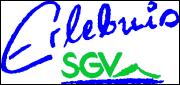 BeitrittserklärungBitte Beitrittserklärung ausdrucken und handschriftlich ausfüllen – dann an den SGV Verstand weiterleiten  (Anette Brenndörfer, Kaan-Marienborner-Straße 17, 57234 Wilnsdorf Flammersbach)An den Vorstand der SGV Abteilung Flammersbach e.V.Ich erkenne die Satzungen des Vereins für mich rechtsverbindlich an. Die Teilnahme an den Veranstaltungen des Vereins erfolgt unter Verzicht auf sämtliche etwaige Schadensansprüche gegen den Verein uns seine Organe auf eigene Gefahr.Der Jahresbeitrag beträgt für Vollmitglieder: €25,00.  Für Ehepartner eines Vollmitglieds: € 12,50.  Jugendliche Mitglieder € 10.00.Bankeinzugs- ErmächtigungHiermit ermächtige(n) ich/wir Sie unter Vorbehalt jederzeitigen Wiederspruchs, den SGV-Mitgliedsbeitrag jährlich zu Lasten meines/unseresKontos (IBAN)___________________________ (BIC) _____________________mittels Lastschrift einzuziehen.Familienname:________________________Vorname:________________-____PLZ:________Wohnort:_________________________Geburtsdatum:________Straße:----------------------------------------------Hausnummer:___________________Telefon:_____________________Email:________________________________Eigenhändige Unterschrift:___________________________________________Unterschrift des gesetzlichen Vertreters bei Minderjährigen:Anmeldung erfolgt durch das Milglied:_________________________________